Выставка, посвященная 100-летию ВЛКСМ  в библиотеке МБОУ СШ №30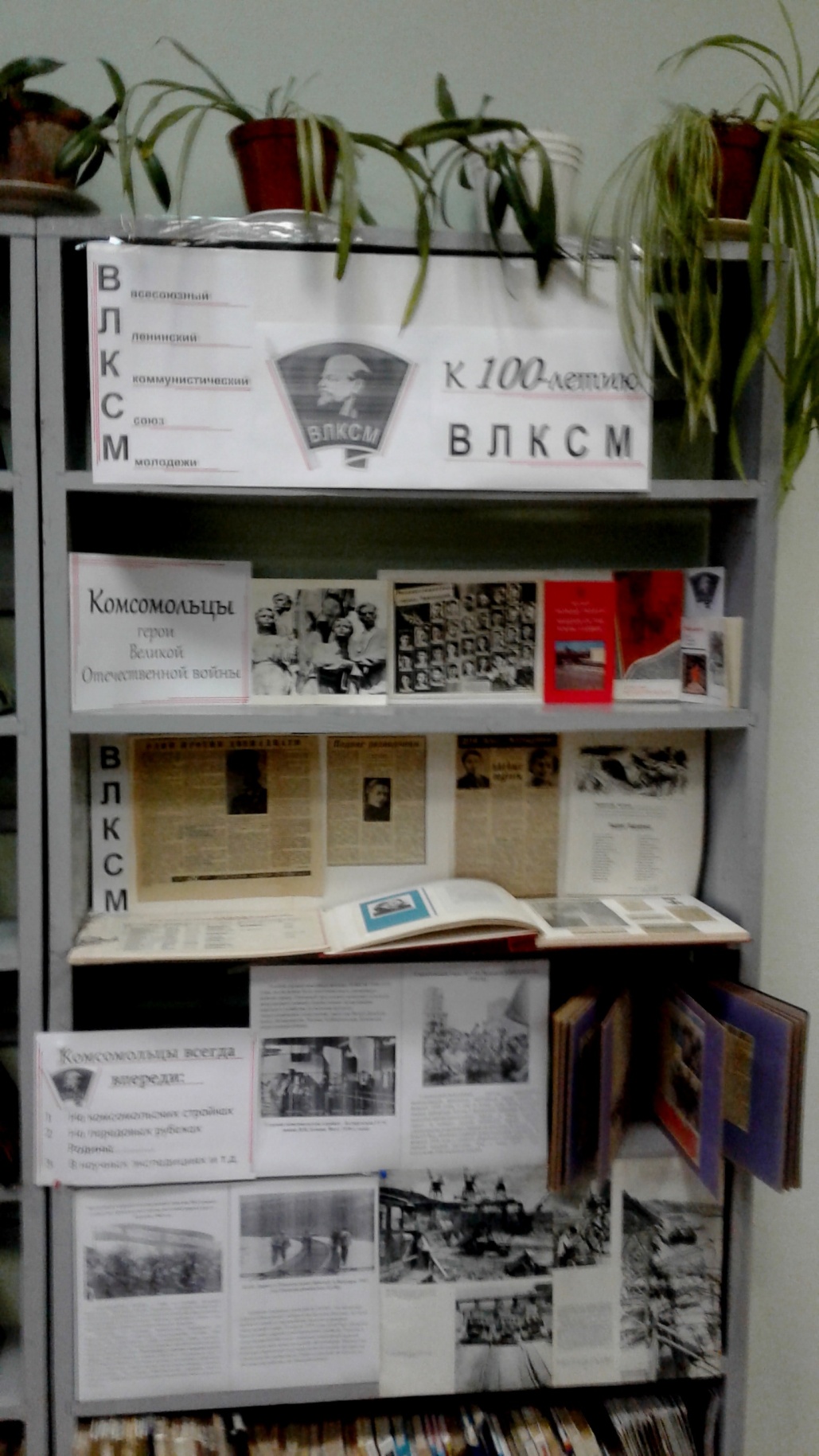 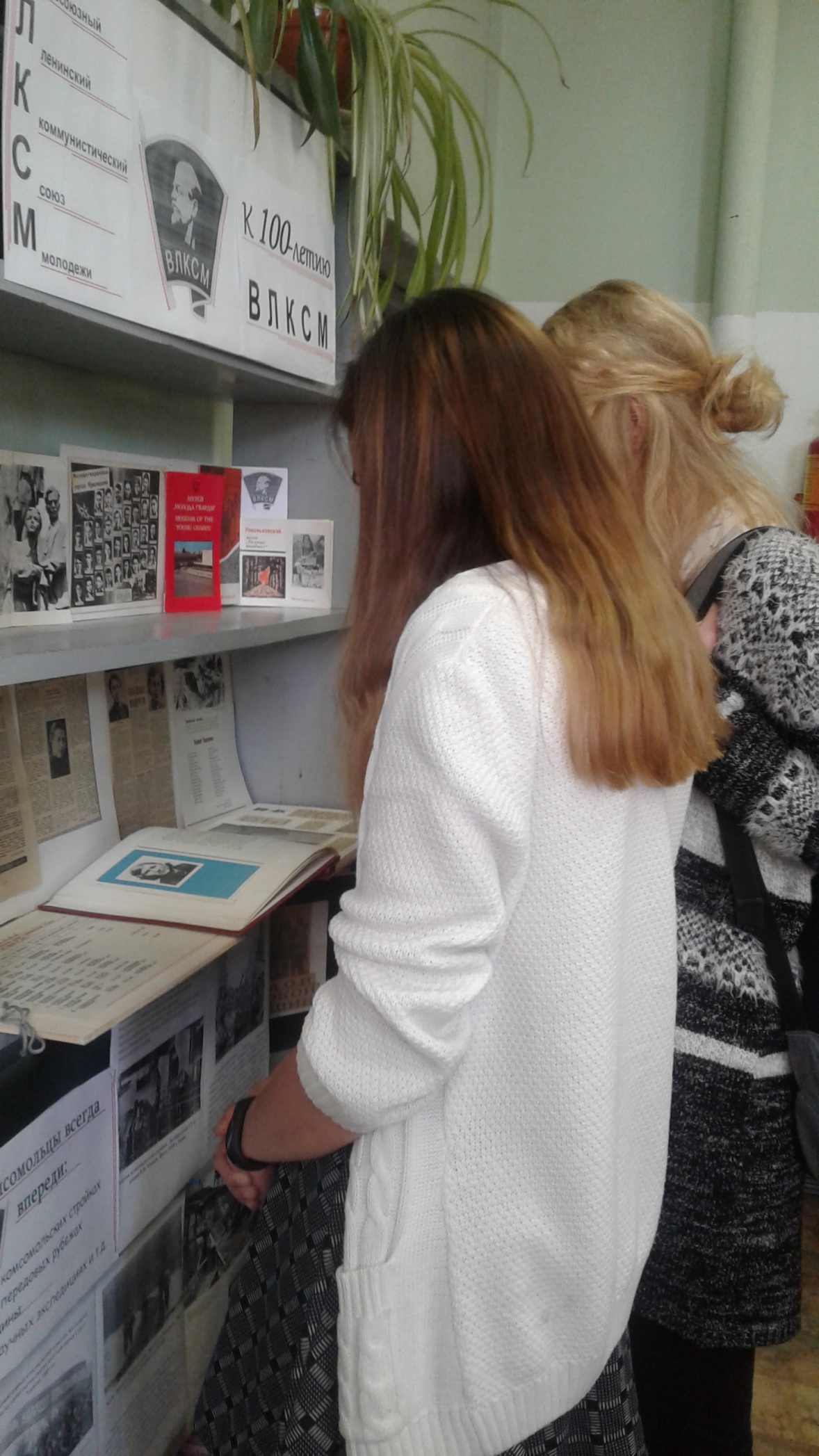 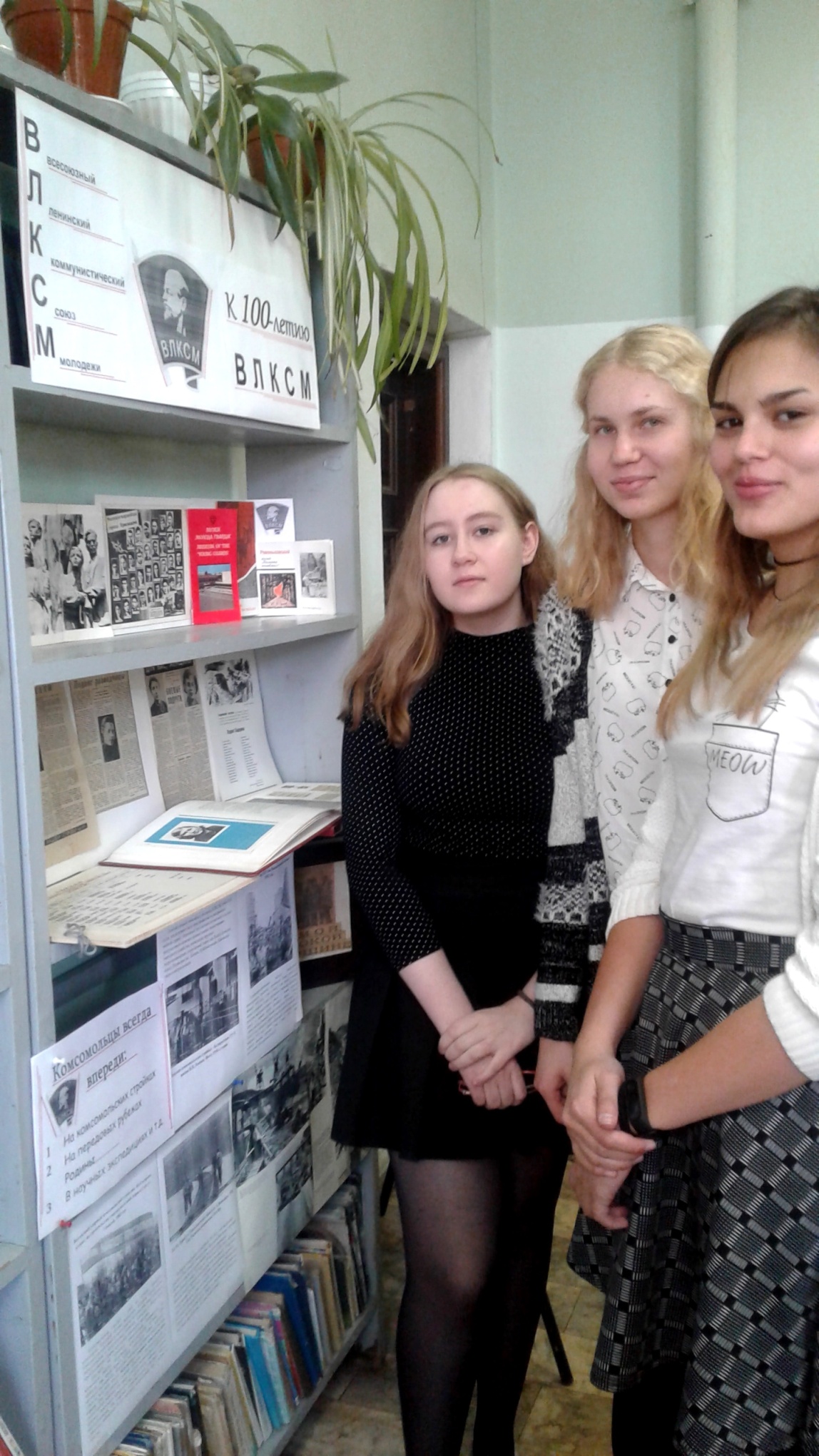 